Unsere Arbeitswelt - Übungsblatt 2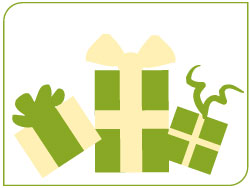 1.	Peter Kupfer hat vor einiger Zeit eine Diskothek eröffnet. Viele Gäste kommen Freitag- und Samstagabend.
Welche Bedürfnisse der Diskobesucher werden durch Peter Kupfers Unternehmensleistung befriedigt?
z.B. Freunde treffen – Bedürfnis nach sozialer Zugehörigkeit2.	Frage drei Personen nach den fünf wichtigsten Wünschen (Bedürfnissen) in ihrem Leben, z.B. einen guten Freund, einen Elternteil oder einen anderen Erwachsenen; einen Großelternteil oder einen älteren anderen Verwandten etc.

Hinweis: Du kannst für deine Befragungen den Gesprächspartner-Fragebogen zur Hand nehmen und dort deine Ergebnisse eintragen.Werte danach deine Ergebnisse aus:Haben alle Befragten die gleichen Wünsche?Was genau ist der Unterschied zwischen den einzelnen Antworten der Befragten?Gesprächspartner A:________________, Alter:_______________Gesprächspartner B:________________, Alter:_______________Gesprächspartner C:________________, Alter:_______________Seite 1 von 2Seite 1 von 2